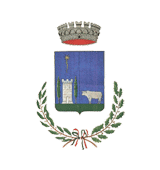 L’anno 2015 il giorno 30 del mese di Luglio    alle ore 18:45 e seguenti, in Tuoro sul Trasimeno nella Residenza Comunale, a seguito di invito diramato dal Sindaco, si è riunita la Giunta Comunale nelle persone dei Signori:Partecipa il Segretario comunale Taralla dott. Marco.Il Presidente Sig.ra  Cerimonia Patrizia  in qualità di SINDACO,  dichiara aperta la seduta dopo aver constatato il numero legale degli intervenuti e passa alla trattazione dell'argomento di cui all'oggetto.LA GIUNTA COMUNALERICHIAMATA la deliberazione del Consiglio Comunale n. 28 del  “Imposta di soggiorno - Istituzione e Approvazione del Regolamento comunale”;CONSIDERATO che l’art. 4 del decreto legislativo  n. 23 stabilisce che l’imposta di soggiorno deve essere determinata secondo criteri di gradualità in relazione alla tipologia e alla classificazione dalle strutture ricettive;VISTA la Legge Regionale , n. 13 “Testo unico in materia di turismo” che individua le tipologie e le classificazioni delle strutture ricettive ubicate in Umbria;VISTA la Legge Regionale , n.  materia di agriturismo che individua le tipologie e le classificazioni delle strutture agrituristiche;VISTO l’art. 42, comma 2, lettera f), del D.Lgs , n. 267 e successive modificazioni, in base al quale spetta al Consiglio Comunale l’istituzione e l’ordinamento dei tributi con esclusione della determinazione delle relative aliquote la cui determinazione rimane di competenza della Giunta Comunale che le approva entro i termini di approvazione del bilancio di previsione; VISTI:-il Decreto Legislativo  n. 23 recante disposizioni in materia di federalismo fiscale municipale e in particolare l’art. 4;-l’art. 52 del D.Lgs , n. 446; -la Legge Regionale , n. 13 “Testo unico in materia di turismo”-la Legge Regionale , n.  materia di agriturismo;-l’art. 134 – comma 4 – del D. L.vo 267/2000;-lo Statuto Comunale;Con voto favorevole unanime espresso nei modi e forme di legge;D E L I B E R A1) Che le premesse costituiscono parte integrante e sostanziale del presente atto;2) di approvare le seguenti tariffe dell’imposta di soggiorno, per persona e per pernottamento, in vigore dal 30 SETTEMBRE 2015, come da tabella allegata (Allegato A) al presente atto del quale ne forma parte integrante e sostanziale;3) di disporre la massima divulgazione della presente deliberazione, con pubblicazione sul sito ufficiale del Comune e comunicazioni mirate agli operatori della ricettività;4) di dichiarare, con votazione separata ed unanime, la presente deliberazione immediatamente eseguibile ai sensi dell’art. 134, c. 4 del D. Lgs. 18.08.2000, n. 267. Il presente verbale viene approvato e sottoscritto:	PARERE DI REGOLARITÁ TECNICAAi sensi dell'art. 49, comma 1° del D.Lgs.n. 267/2000 del T.U.EE.LL., si esprime parere favorevole alla regolarità tecnica della proposta di deliberazione.PARERE DI REGOLARITÁ CONTABILE	Ai sensi dell'art. 49, comma 1° del D.Lgs.n. 267/2000 del T.U.EE.LL., si esprime parere favorevole alla regolarità contabile della proposta di deliberazione.DELIBERAZIONE DELLA GIUNTA COMUNALEDELIBERAZIONE DELLA GIUNTA COMUNALEDELIBERAZIONE DELLA GIUNTA COMUNALE* COPIA *ATTO N. 99   Del 30/07/2015                                 OGGETTO:OGGETTO:DETERMINAZIONE TARIFFE IMPOSTA DI SOGGIORNO ANNO 2015DETERMINAZIONE TARIFFE IMPOSTA DI SOGGIORNO ANNO 2015Presente/AssenteCERIMONIA PATRIZIASindacoPresenteTORZUOLI STEFANOVice SindacoAssenteBILLI MARIELLAAssessorePresenteCANU FRANCESCOAssessorePresenteTOFANETTI GIOVANNI JACOPOAssessore EsternoAssentePresenti n  3Assenti  n. 2 IL SEGRETARIO COMUNALEIL SINDACO F.toTaralla Dott. Marco F.to Cerimonia PatriziaTuoro s.Trasimeno, lì 30 luglio    2015IL RESPONSABILEF.to Claudio BattagliniTuoro s. Trasimeno, lì 30 luglio    2015IL RESPONSABILEF.to Rag. Raniero BelardinelliCERTIFICATO DI PUBBLICAZIONECERTIFICATO DI PUBBLICAZIONECERTIFICATO DI PUBBLICAZIONESi attesta che copia della presente deliberazione: viene pubblicata all'Albo Pretorio di questo Comune per 15 giorni consecutivi (art. 124 – comma 1 T.U. 267/2000) a partire dal 03/08/2015 fino al 18/08/2015.Si attesta che copia della presente deliberazione: viene pubblicata all'Albo Pretorio di questo Comune per 15 giorni consecutivi (art. 124 – comma 1 T.U. 267/2000) a partire dal 03/08/2015 fino al 18/08/2015.Si attesta che copia della presente deliberazione: viene pubblicata all'Albo Pretorio di questo Comune per 15 giorni consecutivi (art. 124 – comma 1 T.U. 267/2000) a partire dal 03/08/2015 fino al 18/08/2015.Tuoro sul Trasimeno lì, 03/08/2015IL RESPONSABILE DELL’AREAF.to Dott.ssa Norma BennatiESECUTIVITA'ESECUTIVITA'ESECUTIVITA' La presente deliberazione, trascorsi 10 giorni dalla su indicata data di inizio pubblicazione, è esecutiva ,(art. 134 – comma 3 T.U. 267/2000). La presente deliberazione è immediatamente eseguibile (art. 134 – comma 4 T.U. 267/2000) . La presente deliberazione, trascorsi 10 giorni dalla su indicata data di inizio pubblicazione, è esecutiva ,(art. 134 – comma 3 T.U. 267/2000). La presente deliberazione è immediatamente eseguibile (art. 134 – comma 4 T.U. 267/2000) . La presente deliberazione, trascorsi 10 giorni dalla su indicata data di inizio pubblicazione, è esecutiva ,(art. 134 – comma 3 T.U. 267/2000). La presente deliberazione è immediatamente eseguibile (art. 134 – comma 4 T.U. 267/2000) .IL RESPONSABILE DELL’AREA F.to Dott.ssa Norma BennatiAUTENTICAZIONEAUTENTICAZIONEAUTENTICAZIONELa presente copia è conforme all’originale depositato presso questo ufficio. La presente copia è conforme all’originale depositato presso questo ufficio. La presente copia è conforme all’originale depositato presso questo ufficio. Tuoro sul Trasimeno IL FUNZIONARIO DELEGATODott.ssa Norma Bennati